Dato: dd. måned 20xxTil: [indsæt kommunenavn] Kommune[Indsæt ”Borgmesteren” eller ”Udvalget for Teknik og Miljø” samt adresse]Kære [indsæt navn på borgmester / medlem af teknik og miljøudvalget]Naturen er et vigtigt aktiv i vores kommune. En rig og robust natur skaber glæde og trivsel blandt borgere i alle aldre. Den danner ramme om et aktivt friluftsliv og de stille naturoplevelser. Den kan inspirere både kunstnere og erhvervsliv til nye og innovative produktioner. Vores natur [er / kan blive] et trækplaster for turister, og kan tiltrække nye borgere til kommunen.Faktisk har en undersøgelse for Realkredit Rådet (2016) vist, at borgerne prioriterer nærhed til naturen højere end noget andet – også end nærhed til job og daginstitutioner – når de skal vælge ny bolig. Men naturen er trængt i Danmark. Så meget som 95 procent af den særligt bevaringsværdige habitatnatur er i ugunstig bevaringstilstand på landsplan. Desværre er naturen også trængt i vores kommune. Selv om vi har [fået x art tilbage / genoprettet / plejet x naturområde], så findes der lige nu [x kritisk] truede arter i vores kommune, ifølge Den Danske Rødliste. Hvis ikke vi bevarer og udvider deres levesteder, så vil de arter på sigt forsvinde fra [vores kommune / Danmark].Naturen i [Pærekøbing] Kommune er noget vi skal være stolte af. Vi ønsker, at vores kommuner giver en rig og robust natur videre til vores børn og unge. At vi i vores kommune gør noget særligt for at udmønte FN’s verdensmål for natur. Det er også det kommunen har ambitioner om ifølge [x strategi / kommuneplan / aftale].Derfor foreslår vi, at vores kommune skal have en ny politik for natur og biodiversitet. Vi beder om et møde med [dig / teknik- og miljøudvalget], hvor vi kan uddybe vores forslag. Ved samme lejlighed vil vi gerne præsentere en række materialer, som Danmarks Naturfredningsforening har udarbejdet i samspil en flere kommuner, kommunale interessenter, samt forskningsinstitutioner.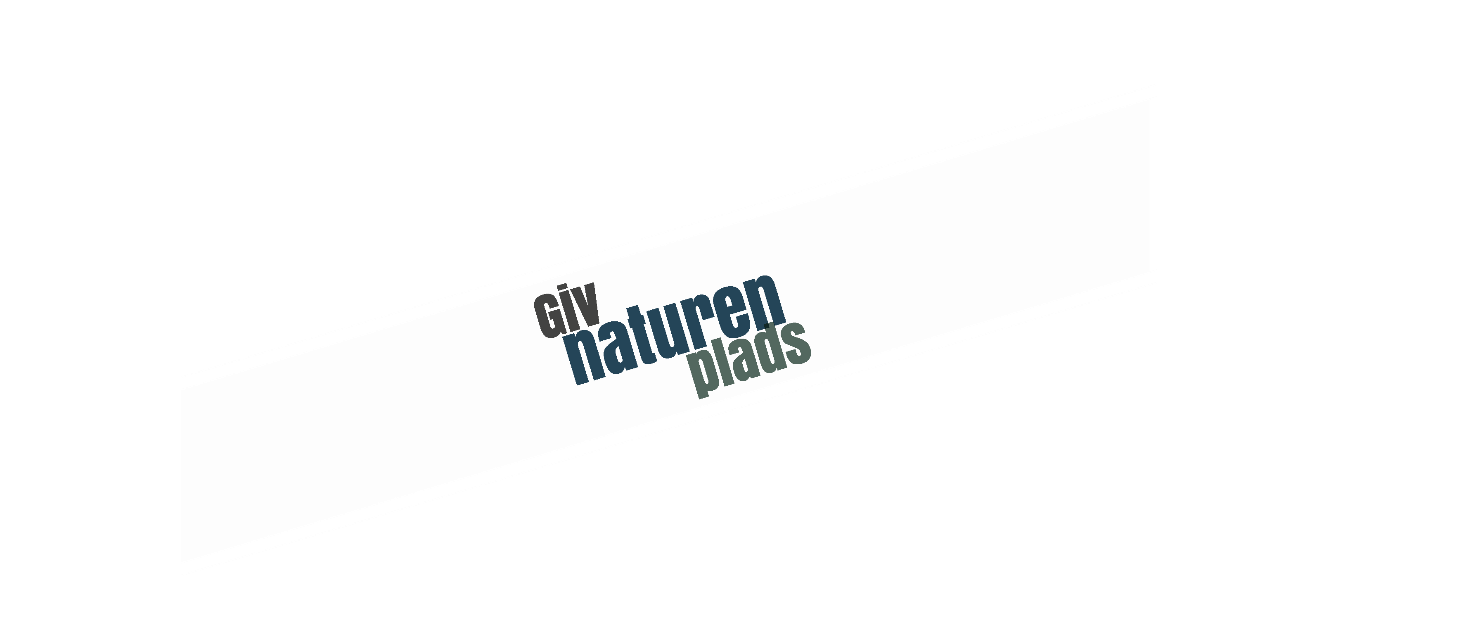 På vegne af DN [indsæt afdelingsnavn]Med venlig hilsenNavn navnesen, FormandTelefon: Mail: